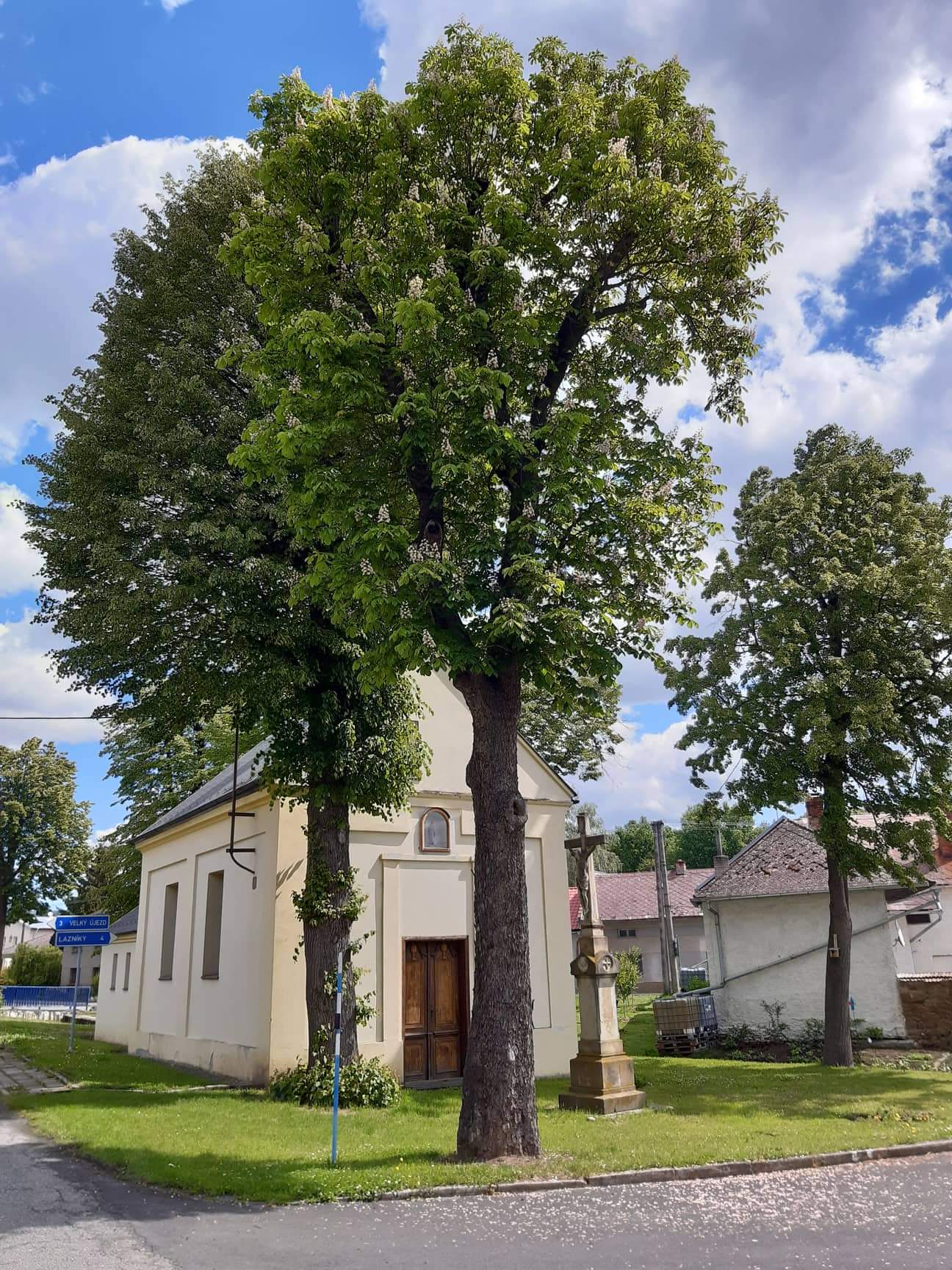 Mše svatá											v kapli svatého Antonína Paduánského 											13. června 2020												v 14:00h